VERKSAMHETSBERÄTTELSEMölndals konståkningsklubb 2019/2020Föreningsverksamhet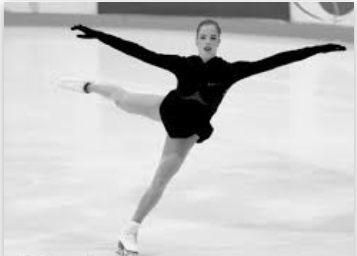 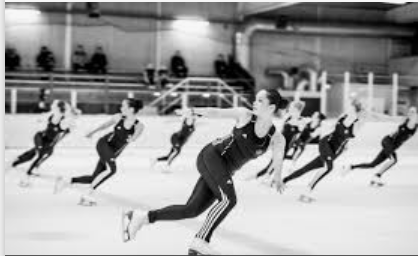 Det aktuella verksamhetsåret avser perioden 2019-07-01 - 2020-06-30.MKK hade under året totalt 391(fg år 404) medlemmar. Den största gruppen av aktiva medlemmar är i åldersspannet 7-12 år där klubbens kärnverksamhet återfinns i form av skridskoskola och fortsättningsgrupper inom singel- och synkroniserad konståkning. Aktiva medlemmar fördelar sig i ålder såsom nedan: 0-6 år     = 	102(fg år 61) medlemmar7-12 år   = 	197(fg år 224) medlemmar13-20 år = 	68(fg år 92) medlemmarStyrelsens arbete kan sammanfattas:Styrelsen har under året haft 11 stycken protokollförda styrelsemötenStyrelsen har haft 8 ordinarie ledamöter och 3 suppleanter.Klubben har under säsongen haft tillgång till is 39,5 h/vecka(fg år 41) (inkl. ons + tors kl: 06:30-07:20) på A-schema och tillgång till is 42 h/vecka(fg år 43,5) (inkl. ons + tors kl: 06:30-07:20) på B-schema. Kommunen erbjuder dessa istider fördelat på två ishallar, Åby och Kållereds ishall.Idrottens dag är ett evenemang som arrangeras av Mölndals stad varje år för att främja idrottsverksamheten i kommunen. 8 september, 2019, genomfördes dagen med MKK på plats med informationsbord och tillhörande ”prova på” verksamhet tillgänglig för alla barn och ungdomar som är nyfikna på att prova på konståkning. MKK har såsom tidigare säsonger tagit på sig ansvaret för att uthyrning av kommunens skridskor i samband med allmänhetens åkning. Det är en inkomstkälla för klubben(25%) och våra singel- och synkroåkare(75%) att finansiera sina tävlingskostnader. Ersättningsnivån är 200 kr per timme. Utav skattetekniska skäl får dock inte ersättningen överstiga 1000 kr/person och år. Samordnare av verksamheten är MKK:s tränare Camilla Chressman. MKK har arrangerat skridskobytardagar, vilket har varit mycket uppskattade tillställningar kanske främst för våra nybörjare. Det är ett bra sätt att främja återväxten inom sporten att nybörjare respektive fortsättningsåkare ska kunna köpa bra begagnade konståkningsskridskor till överkomliga priser. Styrelsens ledamöter har organiserat sig enligt bifogat styrdokument för MKK. Varje enskild ledamot har haft ett övergripande ansvar för ett tydligt definierat område inom klubbens verksamhet. Arbete har utförts dels utav styrelseledamöter och dels utav personer utanför styrelsen. Styrelsen(ordförande) samt huvudtränare Eva S Wiliö har deltagit i is förhandlings möten och dialogmöten med Mölndals stad dels rörande hur istider ska fördelas mellan Mölndals konståkningsklubb, Mölndals Hockey och Kållereds Hockey och dels rörande för- och eftersäsong, hyresavtal omklädningsrum och dylikt. MKK har under verksamhetsåret slutit avtal med kommunen om att köpa is för både ”försäsong” vecka 32-33, 2019 och ”eftersäsong” v.15-20, 2020. Styrelsen(tävlingsansvarig ledamöter) har tillsammans med tävlingsgruppen arrangerat tre tävlingar. Klubbmästerskap arrangerades av klubbens huvudtränare Eva S Williö tillsammans med Anna Ivelind och Felicia Månmyr. Synkrokval tävling 1, 30 november – 1 december 2019, Åby ishall.Leon Lurje Trophy 2020, förbundstävling inom synkro, 26-28 januari 2020, Frölunda Borg. Mölndals konståkningsklubb är huvudarrangörer och KKK är medarrangör. Föregående års Leon Lurje Trophy 2019, var rollerna omvända klubbarna emellan.A tävling, 15-16 februari 2020, Åby ishall Klubbmästerskap, 9 maj, 2020, Åby ishall(Slingan, Singelprogram och Showprogram)Covid 19 anpassat KM, utspritt under hela dagen för att inte överstiga folkhälsomyndighetens rekommendationer om max 50 personer.Klubbmästerskapet är för många utav klubbens yngre åkare den första kontakten med tävlingsverksamhet. Den allra första tävlingsformen är ”slingan” som nya tävlingsåkare åker på KM. Ett synnerligt viktigt forum för att stärka klubbandan och bygga broar mellan nya tävlingsåkare och lite mer erfarna tävlingsåkare. Vid prisutdelningen uppmärksammades Hilda Evertsson som tilldelades klubbens vandringspris.Styrelsen(tävlingsansvarig ledamöter) har deltagit i möte med Göteborgs konståkningsförbund(GKF) rörande kommande tävlingssäsong. MKK kommer arrangera följande tävlingar inför tävlingssäsongen 2020-2021:Klubbtävling, 5-6 december, 2020, Åby ishall SM och RM i synkro, 27-28 februari, 2021, Åby ishallVår förmåga att arrangera tävlingar kräver att klubben fortlöpande utbildar ideella krafter till de olika funktioner som behövs inom tävlingsverksamheten. Detta verksamhetsåret har vi förstärkt vår tävlingsorganisation med följande utbildningar.		RTO-DVO		Magnus Evertsson 		RTO-DVO		Mikhail Kalkov 		Wizard/ISU Calc FS 	Anna BylanderStyrelsen(lägeransvarig ledamot) har tillsammans med huvudtränare Eva S Wiliö och lägergruppen arrangerat och genomfört olika läger i MKK:s regi. Det största lägret vi arrangerar är Falkenbergslägret som vi i år tvingades ställa in pga Covid 19 och enligt rådande rekommendationer från folkhälsomyndigheten. Vi lyckades dock med mycket kort varsel och goda relationer med Mölndals stad ställa om och arrangera dagläger i Åby ishall under veckorna 26-28. På lägret deltog endast åkare inom länet till skillnad från falkenbergslägret som har åkare från hela Sverige. Falkenbergslägret föregående år dvs 2019, genomfördes efter räkenskapsårets utgång och därför kommer den ekonomiska redovisningen i sin helhet redovisas under detta räkenskapsåret. Vi har dock gott hopp om att kunna arrangera Falkenberglägret som ”vanligt” under kommande sommar 2021, förberedelserna är påbörjade.Falkenbergsgruppens organisation och uppdrag har definierats ytterligare till följande: Gruppen planerar, budgeterar, förhandlar, beställer/avtalar, genomför och följer upp lägret både ekonomiskt men även kvalitetsmässigt. Dokumenterar processen genom exempelvis ett års hjul med ett antal aktiviteter. Säkerställer att dokumentationen blir mindre personberoende och finns tillgänglig för klubben. Använder, när det är möjligt, e-postadresser där klubben äger domänen. Gruppen är komponerad på följande sätt: Styrelserepresentant – Bo Säljö (fg år Nina Johansson)Huvudtränare samt sammankallande – Eva Schönström WiliöGruppdeltagare – Sara Lesch(styrelseledamot)Gruppdeltagare – Johan Olson Anna Ivelind och Felicia Månmyr har arrangerat MKK:s årliga vår- och juluppvisningar samt nytt för i år ”julkul”. Våra uppvisningar är väldigt uppskattade men kanske allra mest utav våra nybörjare- och fortsättningsåkare som deltar för allra första gången.Juluppvisning MKK, 14 december, 2019, Åby ishall.En mycket uppskattad uppvisning vars absoluta höjdpunkt är skridskoskolans tomteparad som sedan följs av respektive grupper som åker ett uppvisningsprogram med specifikt tema med tillhörande musik och kläder.Julkul MKK, 22 december, 2019, Kållereds ishallNytt arrangemang för i år som främst kanske vänder sig till de lite mindre åkarna i form av en julavslutning på is. Välbesökt och uppskattat nytt inslag som med största sannolikhet är här för att stanna inom den ordinarie verksamheten.Våruppvisning MKK, 28 mars, 2020, Åby ishall = tvingades ställa in pga Covid 19Styrelsen(skridskolskoleansvariga ledamöter) har arrangerat MKK:s skridskoskola med start söndagen den 22 september 2019 i Åby ishall inför höstens verksamhet. Vårens skridskoskola startade igång den 7 januari, 2020i Kållered ishall och 12 januari, 2020 i Åby ishall. Hösten skridskoskola hade 84(fg år 103) barn inskrivna vilket är färre än förväntat. Vårens skridskoskola hade 128 barn(fg år 121) vilket är fullt jämförbart med föregående år. Inte mindre än 15 tränare har varit verksamma i skridskoskolan. Vår tränare Anna Ivelind har varit på plats i ishallen, inte på is, för att det ska finns en konståkningstränare i ishallen under skridskoskolan tillgänglig för diverse frågor.Styrelsen(informationsansvarig ledamot)fortsätter vårt samarbete med SPORTADMIN vilket är vårt dataprogram för att hantera dels vårt medlemsregister och dels vår hemsida. Anna Ivelind är huvudansvarig för hanteringen av medlemsregistret samt klubbens facebook/Instagram konto. Hon administrerar även vår kansli mail.Styrelsen(SISU ansvarig ledamot) har tillsammans med SISU fortsatt arbetet med en löpande dialog mellan SISU och MKK. Vi har under verksamhetsåret rapporterat våra utbildningstillfällen som ger oss tillgång till diverse utbildningsinsatser från SISU.Cafe(ingen ansvarig ledamot i styrelsen) Vi lyckas inte hålla igång vår caféverksamhet på ett tillfredställande sätt då vi saknar de ideella krafter som krävs för att forma en café grupp. Den caféförsäljning som vi har kommer i huvudsak från när vi arrangerar tävlingar och uppvisningar. Inköpsansvarig för Åby ishalls café är Linda Gao. Kållereds café är stängt i det avseendet att vi inte tillhandahåller cafévaror till försäljning. Huvudtränare, Eva S Wiliö, har genomfört de kurser och utbildningsmoment enligt Svenska Konståknings Förbundet för att klubben ska uppfylla de krav som krävs för att vara elit licensierade inför tävlingssäsongen 2020-2021.Träningsverksamheten kan sammanfattas:Eva S Wiliö är klubbens huvudtränare och leder respektive planerar klubbens tränings- och tävlingsverksamhet. Camilla Chressman är ansvarig för klubbens synkro verksamhet. Felicia Månmyr är ansvarig för skridskoskolan.Nybörjarverksamhet för yngre barn och skolbarn i form av skridskoskola samt fortsättningsgrupper. Felicia Månmyr är ansvarig tränare för skridskoskolan.Singelträning för nybörjare, ungdom och juniorer i träningsgrupper med olika kunskapsnivåer.Synkro träning för nybörjare, ungdom, juniorer och mixlag. Debutantlaget i synkro heter Twilight, ungdomslaget i synkro heter Limelight och juniorlaget i synkro heter Spirit. Junior laget är ett gemensamt lag som tillhör både MKK och KKK(Kungsbackas konståkningsklubb)Vuxengrupp bedrivs denna säsongen som ordinarie verksamhet med start från höst 2019 samt vår 2020. Grupperna har ca 15 åkare dels från egna klubben och dels från andra klubbar. Ett mycket uppskattat och efterfrågat inslag i vår verksamhet.Utöver isträning bedriver man golv träning och gymnastik.Klubbens tränare har fortbildat sig genom att delta på diverse instruktörs utbildningar via Göteborgs konståknings förbund.Klubbens åkare och tränare har deltagit i en rad olika tävlingar i både singel- och synkroåkning från nybörjarnivå upp till elitnivå. Flertaliga testtillfällen har tillhandhållits klubbens åkare under året.Eva har kallat till tränarmöten för klubbens samtliga tränare rörande tränings- och lönerapportering, utbildningsmöjligheter, föräldrakontakt, test- och tävlingssituationer.Camilla Chressman har kallat till tränarmöten för klubbens samtliga synkro tränare.Eva och Felicia har genomfört föräldramöten med nybörjargrupperna.Camilla Chressman, Josefine Berntsson, Josie Gau, Beatrice Andersson och Ida Tittanen har genomfört föräldramöten med synkro lagen.Klubbens ekonomi kan sammanfattas:COVID 19 pandemin har haft en stor inverkan på klubbens verksamhet dels på tränings- och tävlingsverksamheten men framför allt på klubbens intäkter och kostnader.Minskade intäkter:Inställt Falkenbergsläger sommaren 2020Inställd vår uppvisning 2020 Covid 19 anpassad klubbdag utan publik gav inga intäkter.Minskad försäljning av istimmar under efterssäsongen i Åby ishall v.15-20, 2020Färre antal deltagare från MKK under efterssäsongen i Åby ishall  v.15-20, 2020Junior synkrolaget Spirit fick inställt arbetsuppdrag då Göteborgsvarvet inte genomfördes.Ökade/minskade kostnader:Ökade administrativa kostnader dels pga av det inställda falkenbergslägret och dels pga det extrainsatta åbyläget.Minskade kostnader för klubben då samtliga singel- och synkrotävlingar var inställda.Lönekostnader för klubbens tränare och hyra för ishallarna är våra största kostnader.Eva S Williö, klubbens huvudtränare, fick i uppdrag av styrelsen att lämna förslag på regler för tränartid/tävlingar. Syftet var att få ett tydligt och konsekvent regelverk kring hur våra tränare får ersättning vid träning och tävling. Förslaget presenterades och godkändes av styrelsen. Samtliga av klubbens tränare är informerade om de nya reglerna.Synkrolaget Team Spirit´s bokföring kommer att ske inom MKK:s ram vilket innebär att lagets ekonomiansvarig får tillgång till klubbens redovisnings system och Spirits bankkonto.Årligt bidrag till synkrolaget Team Spirit, enligt samarbetsavtal med Kungbackas Konståknings Klubb(KKK)Ekonomiansvarig för Team Twilight är Camilla Chressman, ekonomiansvarig i Team Limelight är Sofia Skrtic/Josefin Berntssonoch ekonomiansvarig i Team Spirit är Charlotte Axhov. Alla inköp ska godkännas av teamets inköpsansvarig. Inkommande faktura ska också godkännas/attesteras av ekonomiansvarig.Ett nytt ekonomisystem är implementerat vilket gör att vi har tillgång till betydligt snabbare uppdateringar.Klubbens fakturor är uppdaterade med OCR nummer med alla dess fördelar.Rutinen för uppföljning av obetalda fakturor fungerar mycket väl.MKK har tecknat avtal med Mölndals kommun rörande hyra av Åby ishall för ”eftersäsongen” v.15-v.20, 2020. Vi hyr 278 is timmar(fg år 289,5). Arrangemanget är ett stort ekonomiskt åtagande. Stor del av tiderna använder vi till vår egna verksamhet och övriga tider hyr vi ut till andra klubbar.MKK har tecknat avtal med Mölndals kommun rörande hyra av Åby ishall för ”för säsongen” v.32 och v.33, 2019. Totalt antal timmar är 110 st(fg år 60) Valde denna säsong att hyra hela vecka 32 och 33. Mölndals stad har aviserat att kostnaden för dessa veckorna kommer från och med 2020 att höjas till samma kostnadsnivå som v.15-20. Det kommer att ge oss en högre is kostnad för dessa två veckor under kommande säsong.Extern revisor är knuten till klubben, samarbetsavtal med revisionsbyrån BDO, William Andersson.Klubben har hyrt ut skridskor till nybörjare i klubben, MKK förfogar över ca 100 par skridskor.Skridskoskolan har fått en egen SWISH för att enkelt kunna följa upp ekonomin.Samarbetsavtalet med ”Sport with Sucess” fortlöper vilket ger klubbens medlemmar rabatt vi köp av skridskor, skenor och tillhörande konståkningsutrustning såsom kläder, skydd och liknande.Kommunen subventionerar klubbens verksamhet genom ekonomiskt understöd och subventionerade ishallkostnader under större delen av säsongen.Statliga bidrag ges för idrottsverksamhet för pojkar och flickor mellan 7 och 20 år. Klubben är knuten till gräsroten och ger oss intäkter.Sommarläger i Falkenberg under vecka 25-28, 2019 (4 lägerveckor) resultatförts 2019/2020.Sommarläger i Falkenberg under vecka 25-28, 2019(4 lägerveckor) = inställt pga Covid 19, skulle ha resultatförts 2020/2021Styrelsen har strävat efter ett noll alternativt svagt negativt resultat för året.Madeleine Löwing, ordförande MKK2020-09-11